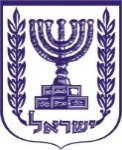 תוכן ענייניםטיוטת צו	2א. שם הצו המוצע	2ב. מטרת הצו המוצע והצורך בו	2ג. להלן נוסח טיוטת הצו המוצע:	2צו התקנים (פטור ממילוי אחר דרישות תקנים רשמיים)(מס' 2), התש"ף–2020	3פטור מותנה מדרישות בדיקת תכולת עופרת בתקנים רשמיים	3אי- תחולה	3תחילה ותוקף	3דברי הסבר	4טיוטת צושם הצו המוצעצו התקנים (פטור ממילוי אחר דרישות תקנים רשמיים), התש"ף–2020מטרת הצו המוצע והצורך בו מתן פטור מהדרישה לתכולה מרבית של עופרת במוצרים מתכתיים הבאים במגע עם מי שתייה, בת"י 1317 וכן בת"י 1347 עבור ברזים לכיורי רחצה, המסומנים בהתאם שאינם מיועדים למי שתייה. הפטור יינתן לצורך התפטרות מהמלאים של הברזים לכיורי הרחצה בתקופה מיום ט' תמוז התש"ף (1 ביולי 2020) עד יום י"ז אדר התשפ"א (1 במרס 2021). הפטור אינו יחול על ברזים שיוצרו או ייבואו אחרי מועד כניסתו לתוקף של צו זה.להלן נוסח טיוטת הצו המוצע: צו התקנים (פטור ממילוי אחר דרישות תקנים רשמיים)(מס' 2), התש"ף–2020         באדר ה'תש"ף (        במרס 2020) (חמ 95–3–ת2)אלי כהןשר הכלכלה והתעשייהדברי הסברביום י"ח בכסלו התשע"ז (18 בדצמבר 2016) פורסמה ברשומות הודעה על החלפת התקן 5452 "בדיקת מוצרים הבאים במגע עם מי שתייה". בתקן המעודכן נקבעה בין היתר דרישה לתכולה מרבית של עופרת במוצרים מתכתיים ובמוצרי פלסטיק הבאים במגע עם מי שתייה. לצורך התארגנות של כל בעלי העניין, נקבע מועד הכניסה לתוקף של הדרישה הנ"ל: י"ד אדר התשע"ח (1 במרס 2018) עבור מוצרי פלסטיק וכ"ד אדר א' התשע"ט (1 במרס 2019) עבור מוצרי מתכת. לקראת המועד כאמור, לבקשת היבואנים והיצרנים, הוארכה תקופת ההתארגנות עבור מוצרים מתכתיים בשנה נוספת ומועד הכניסה לתוקף נקבע לתאריך ה' אדר התש"ף (1 במרס 2020). בעקבות פניות שהתקבלו מחלק מהיבואנים ובהן בקשה לביטול הדרישה לגבי מוצרים שאינם מיועדים למי שתיה ולהארכת תקופת ההתארגנות לגבי מוצרים המיועדים למי שתיה, הוחלט על ידי הגורמים המקצועיים במשרד הבריאות ובמשרד הכלכלה להמליץ לשר הכלכלה כי על ברזים לחדרי אמבטיה וברזים לנטילת ידיים, שהתקנים הרשמיים ת"י 1317, ת"י 1347 חלים עליהם, יחול פטור ממילוי אחר הדרישה לתכולת מרבית של עופרת וזאת עד יום ח' בתמוז התש"ף (30 ביוני 2020). הפטור פורסם בצו מיום א' באדר התש"ף (26 בפברואר 2020). במסגרת ההתייעצות הציבורית שנערכה בעקבות פרסום טיוטת הפטור הנוכחי, פנו חלק מהיבואנים בבקשה לקבלת ארכה נוספת לכניסת הדרישה לתכולת מרבית של עופרת בברזים לחדרי אמבטיה, וזאת עקב מלאי בכמות גדולה מאוד שנצבר אצלם. לאחר התייעצות הגורמים המקצועיים במשרד הבריאות ובמשרד הכלכלה, הוחלט על המלצה למתן פטור נוסף לצורך שימוש במלאי הנותר של ברזים לחדרי אמבטיה וברזים לנטילת ידיים, בתקופה מיום ט' בתמוז התש"ף (1 ביולי 2020) ועד יום י"ז באדר התשפ"א (1 במרס 2021). לכן, הפטור לא יחול על ברזים שיוצרו בישראל או שיובאו לישראל אחרי ה-1 ביולי 2020. כלומר, החל מיום זה, ידרשו היבואנים והיצרנים בישראל לעמוד בדרישת התקן לעניין התכולה המרבית של עופרת. בתוקף סמכותי לפי סעיף 16(א)(1), לחוק התקנים, התשי"ג–1953 (להלן – חוק התקנים), אני מצווה לאמור:בתוקף סמכותי לפי סעיף 16(א)(1), לחוק התקנים, התשי"ג–1953 (להלן – חוק התקנים), אני מצווה לאמור:פטור מותנה מדרישות בדיקת תכולת עופרת בתקנים רשמיים1.1.על המוצרים המנויים בטור א' בטבלה שלהלן לא יחולו הדרישות בסעיפי בדיקת תכולת העופרת שבתקנים הרשמיים המפורטים בטור ב' שבטבלה שלהלן: על המוצרים המנויים בטור א' בטבלה שלהלן לא יחולו הדרישות בסעיפי בדיקת תכולת העופרת שבתקנים הרשמיים המפורטים בטור ב' שבטבלה שלהלן: אי- תחולהאי- תחולה2.2.הפטור לפי סעיף 1 לא יחול על מוצרים כאמור באותו סעיף אשר יוצרו בישראל או יובאו לישראל אחרי יום תחילתו של צו זה.תחילה ותוקף     תחילה ותוקף     3.3.(א)	תחילתו של צו זה ביום ט' בתמוז התש"ף (1 ביולי 2020). (ב)	תוקפו של צו זה עד יום י"ז באדר התשפ"א (1 במרס 2021).